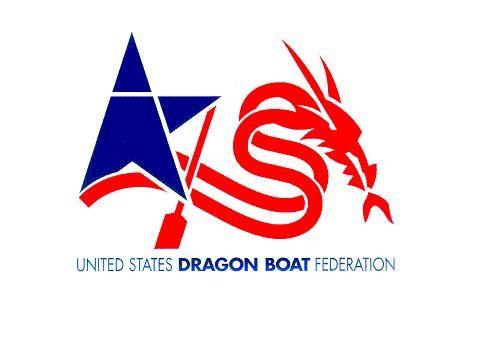 AMATEUR ATHLETIC WAIVER AND RELEASE OF LIABILITYREAD BEFORE  SIGNINGGUEST PADDLER WAIVER 2017		CLUB NAME:  Seattle Flying Dragon Boat ClubDATE/S PADDLED: __________In consideration of being allowed to participate in any way in the UNITED STATES DRAGON BOAT FEDERATION, (USDBF) and its affiliates athletic sports program, related events and activities, the undersigned acknowledges, appreciates, and agrees that: The risk of injury from the activities involved in this program is significant, including the potential for permanent paralysis and death, and while particular rules, equipment, and personal discipline may reduce this risk, the risk of serious injury does exist; and, I KNOWINGLY AND FREELY ASSUME ALL SUCH RISKS, both known and unknown,  EVEN IF ARISING FROM THE NEGLIGENCE OF THE RELEASEES or other and assume full responsibility for my participation; and, I willingly agree to comply with the stated and customary terms and conditions for participation.  If, however, I observe any unusual significant hazard during my presence or participation,  I will remove myself from participation and bring such to the attention of the nearest official immediately; and, I, for myself and on behalf of my heirs, assigns, personal representatives and next of kin, HEREBY RELEASE AND HOLD HARMLESS the UNITED STATES DRAGON BOAT FEDERATION and, Seattle Flying Dragon Boat Club, Kenmore Air, Kenmore Waterfront Activity Center, City of Kenmore, AGCWA, their officers, directors, employees, servants, commissioners, volunteers, officials, agents, and/or  employees, steerers, coaches, other participants, municipalities, sponsoring agencies, sponsors, advertisers,  and, if applicable, owners and lessors of premises used to conduct club & activities (“RELEASEES”), WITH RESPECT TO ANY AND ALL INJURY, DISABILITY, DEATH, or loss or damage to person or property, WHETHER ARISING FROM THE NEGLIGENCE OF THE RELEASEES OR OTHERWISE.I am also aware that photographs taken during club activities may be posted to the club web site, or social networking site and may be used for publicity purposes only by the club.I HAVE READ THIS RELEASE OF LIABILITY AND ASSUMPTION OF RISK AGREEMENT, FULLY UNDERSTAND ITS TERMS, UNDERSTAND THAT I HAVE GIVEN UP SUBSTANTIAL RIGHTS BY SIGNING IT, AND SIGN IT FREELY AND VOLUNTARILY WITHOUT ANY INDUCEMENT.__________________________________    X _________________________   Date: ______(Guest Name – Please Print) 				(Signature)_________________________________________________________         Age:  __________( Address)	 _______________________________________________________________________________(E-mail)				(Emergency Contact Name and Phone #)I understand that I can paddle with the above club 3 times as a guest after which I must become a regular member to be covered under the club liability coverage.FOR PARTICIPANTS OF MINORITY AGE (UNDER AGE 18 AT THE TIME OF REGISTRATION)This is to certify that I, as parent/guardian with legal responsibility for this participant, do consent and agree to his/her release as provided above, of all the Releasees, and, for myself, my heirs, assigns, and next of kin,  I release and agree to indemnify and hold harmless the Releasees from any and all liabilities incident to my minor child’s involvement or participation in these programs as provided above, EVEN IF ARISING FROM THE NEGLIGENCE OF THE RELEASEES, to the fullest extent permitted by law.X__________________________   _________________________________         ________   (Parent/Guardian Signature)                   (Emergency phone number) 				Date        Print Name: ____________________________________________________